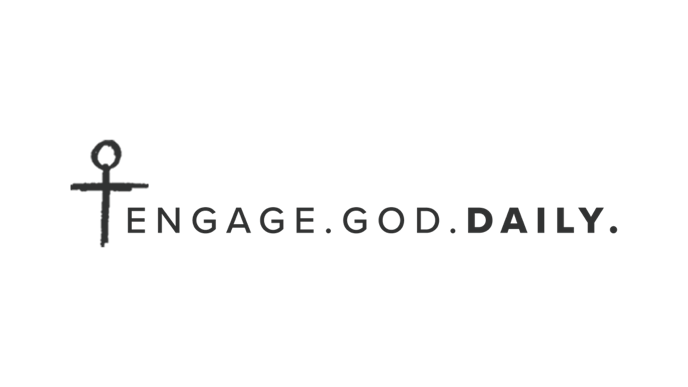 Una Conversación Significativa con JesúsAutora Lisa SchefflerEsta semana escucharemos un mensaje especial en nuestros servicios enfocado en la visión de Christ Fellowship de “reducir la soledad, la ansiedad y la adicción al tener conversaciones significativas donde las personas experimenten a Cristo a través de nosotros”. Entonces, esta semana en nuestra guía Relacionándome con Dios, aprenderemos sobre conversaciones significativas de una interacción que Jesús tuvo con el fariseo Nicodemo.Juan 3:1-15IntroducciónNuestro pasaje central para la semana proviene del Evangelio de Juan. Es de donde obtenemos la idea de “nacer de nuevo”. El relato de la conversación de Jesús con Nicodemo nos da una imagen clara de lo que significa el nacimiento de Jesús para toda la humanidad. Mientras lees esta historia, observa cómo Jesús interactúa con Nicodemo y piensa en cómo esta interacción nos muestra quién es Jesús. Ve lo que puedes aprender del Salvador mismo acerca de tener conversaciones significativas sobre asuntos espirituales.Día 1LeeJuan 3:1-2 (NVI)¡ Había entre los fariseos un dirigente de los judíos llamado Nicodemo. 2 Este fue de noche a visitar a Jesús.—Rabí —le dijo—, sabemos que eres un maestro que ha venido de parte de Dios, porque nadie podría hacer las señales que tú haces si Dios no estuviera con él.Estudia ¿Qué aprendemos acerca de Nicodemo en estos versículos? Juan insiste en decirnos que Nicodemo viene a ver a Jesús de noche. ¿Por qué crees que es?Según las notas bíblicas de Faithlife en Juan 3:1-2, Nicodemo significa “conquistador del pueblo” y era un nombre bastante común en el primer siglo d.C. Aparece solo en el Evangelio de Juan, donde se le describe como fariseo, gobernante de los judíos y maestro de Israel (vv. 1-10). Juan también da a entender que Nicodemo es un hombre rico (19:39). Más tarde, se muestra a Nicodemo defendiendo a Jesús ante las autoridades judías (7:50-51)”.ReflexionaLos líderes religiosos de su época tenían un gran problema con Jesús. Él no actuó de la manera en que pensaron que el Mesías debería actuar. Se sintieron ofendidos por sus enseñanzas y por su asociación con aquellos que consideraban inferiores a ellos. Era como si el chef más renombrado del mundo viniera a cocinar para las personas sin hogar en lugar de para destacados críticos gastronómicos. Aunque hubieran preferido hacerlo, no podían descartar a Jesús por completo. Había hecho milagros. Seguramente esas fueron señales significativas. Pero, se preguntaban, ¿cómo podía ser este humilde carpintero de Nazaret el ungido de Dios? Casi puedes imaginar los engranajes girando en sus cabezas mientras trataban de descifrar a Jesús. Así, cuando Nicodemo va a ver a Jesús, esperando alguna respuesta, el fariseo adopta un tono mesurado, casi conciliador. Él llama a Jesús, "Rabí", un término de respeto, y reconoce las cosas asombrosas que Jesús ha estado haciendo. Pero no está dispuesto a conceder más.¿Has notado que la gente en nuestros días está tratando de entender a Jesús? ¿Quizás les gustan algunos aspectos de la enseñanza de Jesús, pero dudan en reconocer que él podría ser más que un sabio maestro? ¿Por qué crees que se resisten? ¿Qué enfoque pueden tomar los cristianos para invitarlos a aprender más acerca de Jesús?OraMientras lees sobre el encuentro de Nicodemo con Jesús esta semana, pídele al Espíritu que te enseñe la palabra de Dios. Ora para que llegues a una mayor comprensión de lo que significa "nacer de nuevo" y cómo ayudar a otros a entender eso también.HablaloTen una conversación significativa sobre este pasaje con alguien de tu familia, otro animador de CF, tu grupo pequeño o un amigo.A medida que tengamos conversaciones significativas sobre Jesús, debemos recordar que las personas con las que estamos hablando pueden no tener la misma comprensión de los términos que usamos para hablar de nuestra fe. Las personas pueden tener una comprensión diferente de las palabras que aparecen en el pasaje de esta semana, como "reino" y "espíritu", y no comprender conceptos como "nacer de nuevo". ¿Qué otras palabras “eclesiásticas” necesitan los cristianos aclarar para los que están fuera de la fe?Día 2LeeJuan 3:2-42 Este fue de noche a visitar a Jesús. —Rabí —le dijo—, sabemos que eres un maestro que ha venido de parte de Dios, porque nadie podría hacer las señales que tú haces si Dios no estuviera con él.3 —De veras te aseguro que quien no nazca de nuevo no puede ver el reino de Dios —dijo Jesús.4 —¿Cómo puede uno nacer de nuevo siendo ya viejo? —preguntó Nicodemo—. ¿Acaso puede entrar por segunda vez en el vientre de su madre y volver a nacer?Estudia En sus interacciones con la gente, Jesús llega rápidamente al meollo del asunto. Él no permitirá que Nicodemo y los otros fariseos juzguen sus acciones por sus criterios humanos. No justificará sus “señales”. Jesús deja en claro que el único criterio que importa es el de Dios, y Dios es quien juzga. Como el erudito D.A. Carson señala: “Nicodemo afirma que puede ‘ver’ algo de quién es Jesús en los milagros; Jesús insiste en que nadie puede "ver" el reino salvador de Dios en absoluto, incluida la exhibición de señales milagrosas, a menos que nazca de nuevo.” El erudito N. T. Wright señala que “El judaísmo que tanto Nicodemo como Jesús conocían tenía mucho que ver con nacer en la familia correcta. Lo que importaba era ser hijo de Abraham. Por supuesto, otras cosas también importaban, pero esto era básico. Ahora, Jesús está diciendo, Dios está comenzando una nueva familia en la que este nacimiento ordinario no es suficiente. Necesitas nacer de nuevo, nacer 'desde arriba'.” ReflexionaPara que entendamos realmente lo que Jesús está diciendo, debemos pensar detenidamente en lo que significa tanto "reino de Dios" como "nacer de nuevo". El reino de Dios no es una ubicación geográfica; es un reinado. Es el estado de estar bajo el control y dominio de Dios, donde el poder vivificante de Dios vence el pecado y la muerte. En su reino, la autoridad de Dios no se cuestiona, por lo que reinan su bondad, justicia, paz y armonía. ¿Puedes imaginar una existencia mejor que vivir en la presencia de Dios, entre su pueblo y bajo su reinado? No hay conflicto o violencia entre las personas. Sin enfermedades ni efectos degenerativos del envejecimiento. Sin miedo. Sin odio Sin dolor. Sin angustia. Sin muerte.OraA medida que crecemos en nuestra comprensión de lo que Dios nos ofrece a través de Jesús, debemos encontrarnos con un deseo creciente de que otros también lo conozcan. Ora para que te llenes hasta rebosar de esperanza y gratitud, tanto que busques oportunidades para traer a las personas a Jesús.Hablalo¿Qué notaste hasta ahora acerca de cómo Jesús está interactuando con Nicodemo en esta historia? Discute lo que podríamos aprender de este encuentro acerca de tener conversaciones significativas.Día 3LeeJuan 3:5-85 —Yo te aseguro que quien no nazca de agua y del Espíritu no puede entrar en el reino de Dios —respondió Jesús—. 6 Lo que nace del cuerpo es cuerpo; lo que nace del Espíritu es espíritu. 7 No te sorprendas de que te haya dicho: “Tienen que nacer de nuevo”. 8 El viento sopla por donde quiere, y lo oyes silbar, aunque ignoras de dónde viene y a dónde va. Lo mismo pasa con todo el que nace del Espíritu.”Estudia Nicodemo no solo parece malinterpretar los requisitos para entrar en el reino, sino también la naturaleza del reino mismo. Según el erudito del Nuevo Testamento, D.A. Carson, "Para un judío con el trasfondo y las convicciones de Nicodemo, 'ver el reino de Dios' era participar en el reino al final de la era.” Pero con su llegada a la tierra, primero Juan Bautista y luego el mismo Jesús anunciaron que el reino de Dios estaba cerca (Marcos 1,15; Mateo 10,7). “El reino de Dios, en la forma de su reinado salvador y transformador, ya ha sido inaugurado en la persona, obra y mensaje de Jesús. “Con el tiempo, el reino se realizará en toda su plenitud. Pero incluso ahora, está aquí. Esto es algo que Nicodemo no entendió.ReflexionaComo miembro respetado de la clase dominante judía que seguía la ley, Nicodemo probablemente pensó que sería un habitante bienvenido en el reino de Dios. Quizás las huestes celestiales incluso desplegarían la alfombra roja para alguien de su estatura. Pero el fariseo sería tan inadecuado para la vida en el reino de Dios como un gentil pobre y sin educación. ¿Cómo podría un ser humano con su propensión al egoísmo, la envidia, la codicia y el orgullo vivir y prosperar en el reino de Dios? Sería como invitar a los peces a vivir en tierra firme, o a los mamíferos a vivir en las nubes. Sólo una transformación sobrenatural podría hacer posible tal existencia. Como dice Jesús, la carne da a luz a la carne, pero el Espíritu da a luz al espíritu. Las criaturas terrenales tendrán que renacer del Espíritu para vivir en su reino.En su vida en la tierra, Jesús demostró cómo sería su gobierno futuro. Se caracterizará por la compasión, la justicia, el amor, la bondad y la paz. A través de su muerte, resurrección y la venida del Espíritu, se ha permitido que el poder transformador del Reino entre y trabaje a través de los corazones de sus ciudadanos. La regeneración de la creación física de Dios ocurrirá después de la segunda venida de Cristo, pero la regeneración de los corazones humanos ya ha comenzado.OraEl Espíritu se mueve, y como objetos llevados por el viento, su impacto se puede ver en la vida de las personas que confían en él. Los renacidos en la familia de Dios se parecerán cada vez más a su Padre y ayudarán a impregnar este mundo con sus atributos. Cuando los cristianos muestran misericordia, compasión, fidelidad y amor y cuando trabajan por la justicia, la sanación, la reconciliación y la paz, están irrumpiendo en esta era presente con un anticipo de la realidad futura. Y cuando compartimos las buenas noticias de que el reino de Dios está cerca en la persona y obra de Jesucristo e invitamos a otros a aceptar y vivir de acuerdo con esas noticias, por el poder del Espíritu, veremos crecer el reino.Ora para que el Espíritu se mueva en nuestra comunidad de manera poderosa e innegable. Ora para que en tus palabras y acciones reflejes la realidad del reino de Cristo incluso ahora, y que las personas experimenten a Cristo a través de ti.HablaloPiensa en las personas en tu vida que no son cristianos. Según los versículos que vimos hoy, ¿por qué es importante contarles las buenas nuevas del reino y el nuevo nacimiento? ¿Cómo puedes estar más atento al Espíritu durante las conversaciones diarias para estar listo?Con Nicodemo, un erudito fariseo, Jesús desafía sus nociones preconcebidas invitándolo a ver el mundo de una manera nueva. Discute lo que podríamos aprender del enfoque de Jesús.Día 4LeeJuan 3:9-12Nicodemo replicó: —¿Cómo es posible que esto suceda? 10 —Tú eres maestro de Israel, ¿y no entiendes estas cosas? —respondió Jesús—. 11 Te aseguro que hablamos de lo que sabemos y damos testimonio de lo que hemos visto personalmente, pero ustedes no aceptan nuestro testimonio. 12 Si les he hablado de las cosas terrenales, y no creen, ¿entonces cómo van a creer si les hablo de las celestiales? EstudiaNicodemo no debería haber estado tan sorprendido por la explicación de Jesús de un renacimiento espiritual. No fue una idea de la nada. Según el erudito Colin Kruse, “La regeneración por el Espíritu no es un tema poco común en el AT (ver Isaías. 44:3; Isaías. 59:21; Ezequiel 11:19, 20; 36:26–27; Joel 2: 28–29; Salmos. 51:10), y Jesús esperaba que el reverenciado maestro de Israel entendiera estas cosas.”ReflexionaNo es solo la idea del nuevo nacimiento lo que Nicodemo rechaza, es el mismo Jesús. Si bien Nicodemo pudo haber estado dispuesto a reconocer a Jesús como un maestro de Dios que podía realizar milagros (3:2), no estaba dispuesto a conectar los puntos incluso con Jesús sosteniendo el lápiz. Kruse resume el fracaso de Nicodemo de esta manera: “En el fondo, el fracaso de Nicodemo no fue un fracaso del intelecto sino un fracaso en creer el testimonio de Jesús.”Nicodemo fue el “maestro de Israel”. Como miembro del consejo gobernante judío, conocía las Escrituras y los escritos de todos los rabinos judíos, del pasado y del presente. Sin duda, se había sentado con sus colegas durante horas debatiendo puntos de teología. Sin embargo, incluso cuando está en la presencia del eterno Hijo de Dios, lucha por reconocerlo. Al menos Nicodemo está ahí haciendo preguntas. Sus compañeros fariseos tenían un punto ciego tan grande que no podían ver al Mesías.OraOra para que el Espíritu elimine cualquier punto ciego en tu percepción que pueda hacer que te pierdas la obra de Dios en este mundo o, lo que es aún más trágico, que trabaje en su contra. Ora para que elimine los prejuicios y te dé discernimiento espiritual. Ora para que no seas orgulloso y obstinado, sino humilde, sabio y dispuesto a escuchar y creer lo que el Espíritu revela.HablaloNicodemo luchó porque todas sus nociones preconcebidas acerca de Dios y su plan estaban siendo desafiadas. Como cristianos, queremos aferrarnos a lo que es verdad, pero estar abiertos a la reforma cuando sea necesario. Discute cómo podemos hacer ambas cosas.¿Alguna vez has cambiado de posición sobre algún tema secundario o menor relacionado con tu fe? Explica tu proceso. ¿Las conversaciones significativas con otros jugaron un papel importante? Discute cómo. ¿Qué puedes aprender de esas experiencias que podría ayudarte cuando hablas con otros?Día 5LeeJuan 3:10-15 (NVI)—Tú eres maestro de Israel, ¿y no entiendes estas cosas? —respondió Jesús—. 11 Te aseguro que hablamos de lo que sabemos y damos testimonio de lo que hemos visto personalmente, pero ustedes no aceptan nuestro testimonio. 12 Si les he hablado de las cosas terrenales, y no creen, ¿entonces cómo van a creer si les hablo de las celestiales? 13 Nadie ha subido jamás al cielo sino el que descendió del cielo, el Hijo del hombre. 14 »Como levantó Moisés la serpiente en el desierto, así también tiene que ser levantado el Hijo del hombre, 15 para que todo el que crea en él tenga vida eterna. EstudiaComo el que verdaderamente vino del cielo (versículo 14), Jesús está entregando la palabra autorizada sobre el reino de Dios. El erudito Colin Kruse explica que los místicos judíos contaron historias de profetas que ascendieron al cielo y regresaron a la tierra con revelación, pero Jesús está ante Nicodemo como la revelación. El Mesías está literalmente al alcance de Nicodemo, pero es lento para creer. Entonces, Jesús usa una historia bien conocida de la época de Moisés (Números 21:4-9) para ilustrar el medio final por el cual Dios ofrecerá la salvación al mundo. Había descendido del cielo para ser levantado. ReflexionaDurante sus últimos días en Jerusalén, Jesús le dice a la multitud: “Y yo, cuando sea levantado de la tierra, a todos atraeré a mí mismo” (Juan 12:32). Desde su muerte en la cruz se nos puede conceder la vida eterna. Solo tenemos que “mirar hacia arriba” al Salvador, poner nuestra fe en él y recibir.Jesús también es “elevado” en el sentido de que Dios Padre ha exaltado al Hijo, dándole pleno reinado, para “que en el nombre de Jesús se doble toda rodilla en los cielos, en la tierra y debajo de la tierra, y toda lengua reconozca que Jesucristo es Señor, para gloria de Dios Padre” (Filipenses 2:10-11). Jesús es Rey y el nuevo nacimiento nos da acceso a su Reino.OraLa oración es esencial para tener conversaciones verdaderamente significativas acerca de Jesús. Como vimos esta semana, el nuevo nacimiento es un acto del Espíritu. Entonces, haz que la oración sea tu mayor paso de acción hoy. Ora para crecer en tu amor por Dios y amor por los demás. Escribe los nombres de las personas en tu vida que no creen en el evangelio y ora por ellos esta semana.HablaloOra por el movimiento del Espíritu en tu vida, tu familia, tu iglesia y tu comunidad. Ora por la visión de Christ Fellowship. Pídele al Espíritu que reduzca la ansiedad, la adicción y la soledad en nuestra área. Ora por más y más conversaciones significativas donde las personas experimenten a Cristo en nosotros.A Meaningful Conversation with JesusLisa Scheffler, authorThis week we’ll hear a special message in our services focused on Christ Fellowship’s vision to “reduce loneliness, anxiety, and addiction by having meaningful conversations where people experience Christ through us.” So, this week in the Engage God Daily, we’ll learn about meaningful conversations from an interaction Jesus had with the Pharisee, Nicodemus.John 3:1–15IntroductionOur central passage for the week comes from the Gospel of John. It is where we get the idea of being “born again.” The account of Jesus’ conversation with Nicodemus gives us a clear picture of what Jesus’ birth means for all of humanity. As you read this story, notice how Jesus interacts with Nicodemus, and think about how this interaction shows us who Jesus is. See what you can learn about having meaningful conversations about spiritual matters from the Savior himself.Day 1ReadJohn 3:1–2 (NIV)Now there was a Pharisee, a man named Nicodemus who was a member of the Jewish ruling council. 2 He came to Jesus at night and said, “Rabbi, we know that you are a teacher who has come from God. For no one could perform the signs you are doing if God were not with him.”  Study What do we learn about Nicodemus from these verses? John makes a point to tell us that Nicodemus comes to see Jesus at night. Why do you think that is?According to the Faithlife Bible notes for John 3:1–2 “Nicodemus means “conqueror of the people” and was fairly common name in the first century ad. He appears only in John’s Gospel, where he is described as a Pharisee, a ruler of the Jews, and a teacher of Israel (vv. 1–10). John also implies that Nicodemus is a wealthy man (19:39). Later, Nicodemus is shown defending Jesus before the Jewish authorities (7:50–51).” Think aboutThe religious leaders of his day had a big problem with Jesus. He didn’t act the way they thought the Messiah should act. They were offended by his teaching, and by his association with those they considered beneath them. It was as if the world’s most renowned chef came to cook for the homeless instead of prominent food critics. Although they would have preferred to do so, they couldn’t dismiss Jesus all together. He’d done miracles. Surely those were a significant sign. But, they wondered, how could this lowly carpenter from Nazareth be the anointed one of God? You can almost imagine the gears turning in their heads as they tried to figure Jesus out. So, when Nicodemus comes to see Jesus, hoping for some answers, the Pharisee takes a measured, almost conciliatory tone. He calls Jesus, “Rabbi,” a term of respect, and acknowledges the amazing things Jesus has been doing. But he’s not willing to concede more.Have you noticed people in our day trying to figure Jesus out? Maybe they like aspects of Jesus’ teaching, but hesitate to acknowledge that he could be more than a wise teacher? Why do you think they resist? What approach can Christians take to invite them to learn more about Jesus? PrayAsk you read about Nicodemus’ encounter with Jesus this week, ask the Spirit to teach you from God’s word. Pray that you will come to a greater understanding of what it means to be “born again” and how to help others understand that as well. Talk aboutHave a meaningful conversation about this passage with one of your family, another CF Encourager, your small group, or a friend. As we have meaningful conversations about Jesus, we need to remember that the people we’re talking to may not have the same understanding of the terms we use to discuss our faith. People may have a different understanding of words that appear in this week’s passage such as “kingdom” and “spirit,” and no understanding of concepts like “born again.” What other “churchy” words do Christians need to be able to clarify for those outside the faith? Day 2ReadJohn 3:2–42 He came to Jesus at night and said, “Rabbi, we know that you are a teacher who has come from God. For no one could perform the signs you are doing if God were not with him.”Jesus replied, “Very truly I tell you, no one can see the kingdom of God unless they are born again.”4 “How can someone be born when they are old?” Nicodemus asked. “Surely they cannot enter a second time into their mother’s womb to be born!” Study In his interactions with people, Jesus quickly gets to the heart of the matter. He will not allow Nicodemus and the other Pharisees to judge his actions by their manmade criteria. He won’t justify his “signs.” Jesus makes it clear that the only criteria that matters is God’s, and God is the one doing the judging. As scholar D.A. Carson points out, “Nicodemus claims he can ‘see’ something of who Jesus is in the miracles; Jesus insists no-one can ‘see’ the saving reign of God at all, including the display of miraculous signs, unless born again.” Scholar N.T. Wright points out that “The Judaism that Nicodemus and Jesus both knew had a good deal to do with being born into the right family. What mattered was being a child of Abraham. Of course, other things mattered too, but this was basic. Now, Jesus is saying, God is starting a new family in which this ordinary birth isn’t enough. You need to be born all over again, born ‘from above’.” Think aboutIn order for us to really understand what Jesus is saying, we need to think carefully about what is meant by both “kingdom of God” and “born again.” The kingdom of God is not a geographic location; it’s a reign. It’s the state of being under the control and dominion of God, where the life-giving power of God vanquishes sin and death. In his kingdom, God’s authority goes unchallenged, so his goodness, justice, peace, and harmony reign. Can you imagine a better existence than living in God’s presence, among his people and under his reign? No conflict or violence between people. No disease or degenerative effects of aging. No fear. No hatred. No pain. No anguish. No death.PrayAs we grow in our understanding of what God is offering us through Jesus, we should find ourselves with a growing desire for others to know him too. Pray that you would be filled to overflowing with hope and gratitude — so much so that you look for opportunities to point people to Jesus. Talk aboutWhat do you notice so far about how Jesus is interacting with Nicodemus in this story? Discuss what we could learn from this encounter about having meaningful conversations.Day 3ReadJohn 3:5–85 Jesus answered, “Very truly I tell you, no one can enter the kingdom of God unless they are born of water and the Spirit. 6 Flesh gives birth to flesh, but the Spirit gives birth to spirit. 7 You should not be surprised at my saying, ‘You must be born again.’ 8 The wind blows wherever it pleases. You hear its sound, but you cannot tell where it comes from or where it is going. So it is with everyone born of the Spirit.”Study Nicodemus not only seems to misunderstand the requirements for entering the kingdom, but the nature of the kingdom itself. According to New Testament scholar, D.A. Carson, “To a Jew with the background and convictions of Nicodemus, ‘to see the kingdom of God’ was to participate in the kingdom at the end of the age.” But with his arrival on earth, first John the Baptist and then Jesus himself announced that the kingdom of God was at hand (Mark 1:15, Matthew 10:7). “God’s kingdom, in the form of his saving and transforming reign, has already been inaugurated in the person, works, and message of Jesus. “ Eventually the kingdom will be realized in all its fullness. But even now, it is here. This is something Nicodemus didn’t understand.Think aboutAs a respected member of the Jewish ruling class who followed the law, Nicodemus probably thought he would be a welcome inhabitant of God’s kingdom. Perhaps the heavenly host would even roll out the red carpet for someone of his stature. But the Pharisee would be just as ill-suited for life in God’s kingdom as a poor, uneducated Gentile. How could any human with their proclivity toward selfishness, envy, greed, and pride live and thrive in God’s kingdom? It would be like inviting fish to live on dry land, or mammals to live in the clouds. Only a supernatural transformation could make such an existence possible. As Jesus says, flesh gives birth to flesh, but the Spirit gives birth to spirit. Earthly creatures will have to be re-born of the Spirit to live in his kingdom.In his life on earth Jesus demonstrated what his future rule would look like. It will be characterized by compassion, justice, love, goodness, and peace. Through his death, resurrection, and the coming of the Spirit, he has enabled the transformative power of the Kingdom to come into and work through the hearts of its citizens. The regeneration of God’s physical creation will happen after Christ’s second coming, but the regeneration of human hearts has already begun. PrayThe Spirit is moving, and like objects blown by the wind, his impact can be seen in the lives of people who trust in him. Those re-born into the family of God will more and more resemble their Father and help permeate this world with his attributes. When Christians show mercy, compassion, faithfulness, and love and when they work for justice, healing, reconciliation, and peace, they are breaking into this present age with a foretaste of future reality. And when we share the good news that the kingdom of God is at hand in the person and work of Jesus Christ and invite others to accept and live according to that news, by the Spirit’s power, we will see the kingdom grow. Pray for the Spirit to move in our community in powerful, undeniable ways. Pray that in your words and actions, you reflect the reality of Christ’s kingdom even now, and that people will experience Christ through you.Talk aboutThink about people in your life who aren’t Christians. Based on the verses we looked at today, why is it important to tell them the good news of the kingdom and the new birth? How can you be more attentive to the Spirit during every day conversations so that you’ll be ready?With Nicodemus, a learned Pharisee, Jesus challenges his preconceived notions by inviting him to see the world in a new way. Discuss what we could learn from Jesus’ approach.Day 4Have you given our Pastors Pregame podcast a try? We go deeper into the sermon topic for each week. You can find it on our website, cfhome.org/pregame or subscribe your favorite podcast app.ReadJohn 3:9–129“How can this be?” Nicodemus asked. “You are Israel’s teacher,” said Jesus, “and do you not understand these things? Very truly I tell you, we speak of what we know, and we testify to what we have seen, but still you people do not accept our testimony. 12 I have spoken to you of earthly things and you do not believe; how then will you believe if I speak of heavenly things?StudyNicodemus shouldn’t have been so surprised by Jesus’ explanation of a spiritual rebirth. It wasn’t an idea out of nowhere. According to scholar Colin Kruse, “Regeneration by the Spirit is not an uncommon theme in the OT (see Isa. 44:3; Isa. 59:21; Ezek. 11:19, 20; 36:26–27; Joel 2:28–29; Ps. 51:10), and Jesus expected the revered teacher of Israel to understand these things.”Think aboutIt’s not just the idea of new birth that Nicodemus is rejecting, it’s Jesus himself. While Nicodemus may have been willing to credit Jesus as a teacher from God who could perform miracles (3:2), he wasn’t willing to connect the dots even with Jesus holding the pencil. Kruse summarizes Nicodemus’ failure this way: “At bottom, Nicodemus’s failure was not a failure of intellect but a failure to believe Jesus’ witness.”Nicodemus was “Israel’s teacher.” As a member of the Jewish ruling council, he knew the Scriptures and the writings of all the Jewish rabbis — past and present. No doubt, he’d sat around with his colleagues for hours debating points of theology. Yet, even when standing in the presence of the eternal Son of God, he struggles to recognize him. At least Nicodemus is there asking questions. His fellow Pharisees had a blind spot so big that they couldn’t see the Messiah. PrayPray that the Spirit would remove any blind spots in your perception that might cause you to miss God’s work in this world, or even more tragically, work against it. Pray that he would remove prejudices and give you spiritual discernment. Pray that you will not be prideful and stubborn, but humble, wise, and willing to hear and believe what the Spirit reveals.Talk aboutNicodemus struggled because all his preconceived notions about God and his plan were being challenged. As Christians, we want to hold on to what is true, but be open to reform when needed. Discuss how we can do both.Have you ever changed your position on some secondary or minor issue related to your faith? Explain your process. Did meaningful conversations with others play a part? Discuss how. What can you learn from those experiences that might help you when you talk to others?Day 5ReadJohn 3:10–15 (NIV)10 “You are Israel’s teacher,” said Jesus, “and do you not understand these things? 11 Very truly I tell you, we speak of what we know, and we testify to what we have seen, but still you people do not accept our testimony. 12 I have spoken to you of earthly things and you do not believe; how then will you believe if I speak of heavenly things? 13 No one has ever gone into heaven except the one who came from heaven—the Son of Man. 14 Just as Moses lifted up the snake in the wilderness, so the Son of Man must be lifted up,15 that everyone who believes may have eternal life in him.” StudyAs the one who truly came from heaven (verse 14), Jesus is delivering the authoritative word on God’s kingdom. Scholar Colin Kruse explains that Jewish mystics told stories of prophets who ascended to heaven and returned to earth with revelation, but Jesus stands before Nicodemus as the revelation. The Messiah is literally within Nicodemus’ grasp, but he is slow to believe. So Jesus uses a well-known story from the time of Moses (Numbers 21:4–9) to illustrate the ultimate means by which God will offer salvation to the world. He had descended from heaven to be lifted up. Read the Faithlife Bible Study notes on John 3:13–15 for more insight.Think aboutDuring his final days in Jerusalem, Jesus tells the crowd, “And I, when I am lifted up from the earth, will draw all people to myself” (John 12:32). From his death on the cross we can be granted eternal life. We only have to “look up” to the Savior, place our faith in him, and receive.Jesus is also “lifted up” in that God the Father has exalted the Son, giving him full reign, so “that at the name of Jesus every knee should bow in heaven and on earth and under the earth and every tongue acknowledge that Jesus Christ is Lord, to the glory of God the Father” (Philippians 2:10–11). Jesus is King and the new birth grants us access to his Kingdom.PrayPrayer is essential to having truly meaningful conversations about Jesus. As we saw this week, the new birth is an act of the Spirit. So, make prayer may be your biggest action step today. Pray to grow in your love for God and love for others. Write down names of people in your life who don’t believe the gospel and pray for them this week. Talk aboutPray together for the move of the Spirit in your life, your family, your church, and your community. Pray for Christ Fellowship’s vision. Ask the Spirit to reduce anxiety, addiction, and loneliness in our area. Pray for more and more meaningful conversations where people experience Christ in us.